На основании постановлений Администрации ЗАТО г. Зеленогорска от 13.12.2021 № 194-п «Об утверждении муниципальной программы «Развитие малого и среднего предпринимательства в городе Зеленогорске» и от 15.03.2022 № 52-п «Об утверждении Порядка предоставления субсидий субъектам малого и среднего предпринимательства, а также физическим лицам, применяющим специальный налоговый режим «Налог на профессиональный доход», в целях возмещения части затрат при осуществлении предпринимательской деятельности», руководствуясь Уставом города,1. Внести в распоряжение Администрации ЗАТО г. Зеленогорска от 07.12.2017 № 2772-р «Об утверждении состава и Положения о порядке работы комиссии по оказанию поддержки субъектам малого и среднего предпринимательства» следующие изменения:1.1. В констатирующей части:1.1.1. Слова «от 29.09.2017 № 222-п» заменить словами «от 13.12.2021 № 194-п».1.1.2. Слова «от 01.04.2019 № 56-п «Об утверждении Порядка предоставления субсидий субъектам малого и среднего предпринимательства» заменить словами «от 15.03.2022 № 52-п «Об утверждении Порядка предоставления субсидий субъектам малого и среднего предпринимательства, а также физическим лицам, применяющим специальный налоговый режим «Налог на профессиональный доход», в целях возмещения части затрат при осуществлении предпринимательской деятельности».1.2. В приложении № 2:1.2.1. В пункте 2 слова «Порядком предоставления субсидий субъектам малого и среднего предпринимательства, утвержденным постановлением Администрации ЗАТО г. Зеленогорска от 01.04.2019 № 56-п» заменить словами «Порядком предоставления субсидий субъектам малого и среднего предпринимательства, а также физическим лицам, применяющим специальный налоговый режим «Налог на профессиональный доход», в целях возмещения части затрат при осуществлении предпринимательской деятельности, утвержденным постановлением Администрации ЗАТО г. Зеленогорска от 15.03.2022 № 52-п».1.2.2. В пункте 6 слово «заявителем» заменить словами «участником отбора». 1.2.3. Пункт 12 изложить в следующей редакции: «12. Предложения комиссии Администрации ЗАТО г. Зеленогорска по распределению субсидий участникам отбора носят рекомендательный характер. Решения комиссия о возврате субсидии носят обязательный характер.».2. Настоящее распоряжение вступает в силу в день подписания и подлежит опубликованию в газете «Панорама».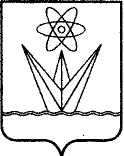 АДМИНИСТРАЦИЯЗАКРЫТОГО АДМИНИСТРАТИВНО – ТЕРРИТОРИАЛЬНОГО ОБРАЗОВАНИЯ  ГОРОДА ЗЕЛЕНОГОРСКА КРАСНОЯРСКОГО КРАЯР А С П О Р Я Ж Е Н И ЕАДМИНИСТРАЦИЯЗАКРЫТОГО АДМИНИСТРАТИВНО – ТЕРРИТОРИАЛЬНОГО ОБРАЗОВАНИЯ  ГОРОДА ЗЕЛЕНОГОРСКА КРАСНОЯРСКОГО КРАЯР А С П О Р Я Ж Е Н И ЕАДМИНИСТРАЦИЯЗАКРЫТОГО АДМИНИСТРАТИВНО – ТЕРРИТОРИАЛЬНОГО ОБРАЗОВАНИЯ  ГОРОДА ЗЕЛЕНОГОРСКА КРАСНОЯРСКОГО КРАЯР А С П О Р Я Ж Е Н И ЕАДМИНИСТРАЦИЯЗАКРЫТОГО АДМИНИСТРАТИВНО – ТЕРРИТОРИАЛЬНОГО ОБРАЗОВАНИЯ  ГОРОДА ЗЕЛЕНОГОРСКА КРАСНОЯРСКОГО КРАЯР А С П О Р Я Ж Е Н И ЕАДМИНИСТРАЦИЯЗАКРЫТОГО АДМИНИСТРАТИВНО – ТЕРРИТОРИАЛЬНОГО ОБРАЗОВАНИЯ  ГОРОДА ЗЕЛЕНОГОРСКА КРАСНОЯРСКОГО КРАЯР А С П О Р Я Ж Е Н И Е11.04.2022г. Зеленогорскг. Зеленогорск№692-рО внесении изменений в распоряжение Администрации ЗАТО г. Зеленогорска
от 07.12.2017 № 2772-р «Об утверждении состава и Положения о порядке работы комиссии по оказанию поддержки субъектам малого и среднего предпринимательства»О внесении изменений в распоряжение Администрации ЗАТО г. Зеленогорска
от 07.12.2017 № 2772-р «Об утверждении состава и Положения о порядке работы комиссии по оказанию поддержки субъектам малого и среднего предпринимательства»Глава ЗАТО г. ЗеленогорскаМ.В. Сперанский